		Warszawa, 4 października 2021 r.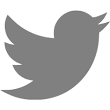 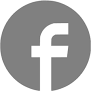 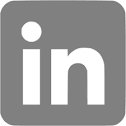 Podsumowanie tegorocznego programu praktyk studenckich Akademia BudimexBudimex wspiera rozwój studentów już od ponad 12 latMożliwość zdobycia cennego doświadczenia w branży budowlanejAkcja onboardingowa dla praktykantów „Gram Polecam”Budimex już od ponad 12 lat wspiera studentów, chcących rozpocząć karierę w branży budowlanej, m.in. poprzez płatne praktyki zawodowe w ramach programu Akademia Budimex. W czerwcu br. zakończyła się kolejna jego edycja. Co tym razem przygotował dla swoich praktykantów polski lider rynku budowlanego?Oprócz możliwości zdobycia cennego doświadczenia w budownictwie, Budimex oferuje studentom wynagrodzenie za odbywane praktyki. Wszyscy praktykanci otrzymują również prywatny pakiet medyczny, wsparcie opiekuna, możliwość spotkań z zarządem, szkolenie z Personal brandingu oraz z Excela i liczne konkursy. Ponadto, tym roku w ramach programu Akademia Budimex powstała angażującą, onboardingową akcja pt. „Gram polecam”. Praktykanci przez trzy tygodnie otrzymywali na specjalnej platformie zadania, takie jak np. zrobienie zdjęcia na dany temat, czy odpowiedź na pytanie związane z budownictwem. Oprócz tego mogli polecać swoich znajomych na wskazane stanowiska. Za wykonane zadania przyznawane były punkty – osoby, które uzbierały ich największą liczbę otrzymały nagrody pieniężne oraz gadżety.W ciągu trwania całego projektu do Budimeksu spłynęło ponad 30 CV. Co roku na pokładzie firmy pojawia się ponad 250 praktykantów, z czego ok. 30% zostaje później zatrudnionych.–  W branży budowlanej ogromną rolę oprócz wiedzy teoretycznej odgrywa praktyka. Dlatego też, naszym celem jest umożliwienie młodym poznania specyfiki pracy w zawodzie jeszcze podczas studiów. Dzięki zdobytemu doświadczeniu oraz wiedzy praktycznej młodzi ludzie mogą wejść na rynek pracy lepiej przygotowani. Praktyki w Budimeksie trwają od miesiąca do pół roku i w tym czasie najważniejszy jest dla nas rozwój studenta  – mówi Cezary Mączka – Członek Zarządu – Dyrektor Zarządzania Zasobami Ludzkimi Budimex SA.Od kilku lat w Budimeksie proces rekrutacyjny na praktyki wspiera gra online „Budimex CUP”. Można się w niej wcielić w rolę praktykanta i wykonywać różne zadania. Są one rzeczywistymi obowiązkami, które wykonują praktykanci w Budimeksie. Gra sprawdza kompetencje miękkie oraz świadomość BHP. W drugim etapie można również sprawdzić swoją wiedzę techniczną, dotyczącą budownictwa kubaturowego, drogowego i kolejowego. Gra została stworzona nie tylko dla inżynierów, ale również studentów kierunków finansowych i ekonomicznych. Inżynierom pozwala na weryfikację swojej wiedzy przed podjęciem pracy, a drugim – na dokładne poznanie branży budowlanej i jej specyfiki. Gra jest pozytywnie odbierana w środowisku studentów. Użytkownicy podkreślają, że jest ciekawym doświadczeniem i pozwala się wczuć w atmosferę firmy. Więcej informacji na temat praktyk oraz grę Budimex CUP znaleźć można na stronie internetowej www.akademiabudimex.pl.–––––––BUDIMEX SA jest spółką z ponad pięćdziesięcioletnią tradycją, która ma znaczący udział w rozwoju gospodarczym Polski. Naszą pracą podnosimy jakość życia milionów Polaków. W okresie 50 lat istnienia firmy zrealizowaliśmy tysiące nowoczesnych inwestycji infrastrukturalnych, kubaturowych i przemysłowych. Kultura innowacyjności, doskonalenie i kierowanie się zasadami zrównoważonego rozwoju pozwoliły nam zdobyć pozycję lidera polskiego rynku budowlanego. Jesteśmy obecni nie tylko na rynku polskim, ale też zagranicznym. Stopniowo zwiększamy swoje zaangażowanie w sektorze facility management (obsługa nieruchomości i obiektów infrastruktury) oraz gospodarki odpadami. Od 1995 roku nasza spółka notowana jest na warszawskiej GPW, a od roku 2011 wchodzi w skład indeksu ESG – najbardziej odpowiedzialnych spółek giełdowych. Jej inwestorem strategicznym jest hiszpańska firma o globalnym zasięgu – Ferrovial. W skład grupy wchodzą: Mostostal Kraków oraz FB Serwis.Jesteśmy jednym z sygnatariuszy Porozumienia dla Bezpieczeństwa w Budownictwie – inicjatywy utworzonej w 2010 r., zrzeszającej największych generalnych wykonawców w Polsce w celu podniesienia poziomu bezpieczeństwa pracy w branży budowlanej.Więcej informacji jest dostępnych na www.budimex.plKontakt: Michał Wrzosek Rzecznik Prasowytel. (22) 62 36 164, 512 478 522, michal.wrzosek@budimex.plwww.media.budimex.pl